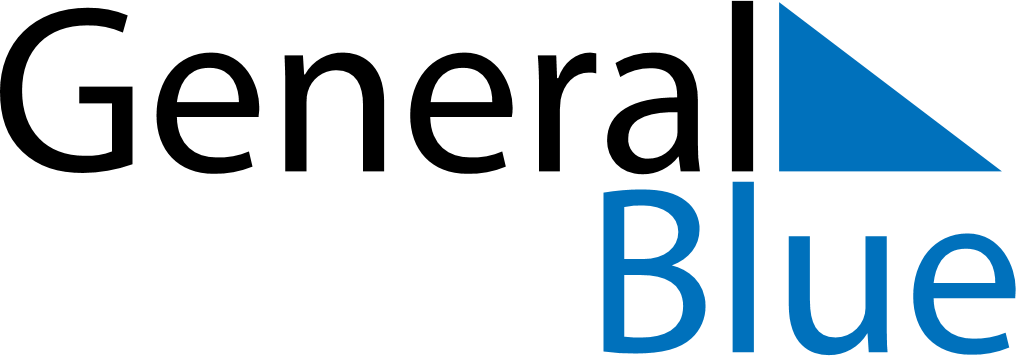 September 2025September 2025September 2025September 2025BoliviaBoliviaBoliviaMondayTuesdayWednesdayThursdayFridaySaturdaySaturdaySunday12345667891011121313141516171819202021Student’s Day22232425262727282930